Анализ результатов проведения  всероссийских проверочных  работ  в 10-х классеМКОУ «СОШ №3 ст. Зеленчукской им. В.В. Бреславцева».	ГеографияДата проведения 19.04.2017г. Содержание и структура ВПР по географии обеспечивают объективную оценку качества подготовки лиц, освоивших образовательные программы среднего (полного) общего образования. Содержание ВПР по географии определено требованиями к уровню подготовки выпускников, зафиксированными в Федеральном компоненте государственных стандартов основного общего и среднего (полного) общего образования по географии. Отбор содержания, подлежащего проверке в проверочной работе, осуществлён в соответствии с разделом «Обязательный минимум содержания основных образовательных программ» Федерального компонента государственных стандартов основного общего и среднего (полного) общего образования по географии. За основы взяты вопросы курса школьной географии, изучаемые в 8–11 классах:В работе проверяется как знание географических явлений и процессов в геосферах и географических особенностей природы населения и хозяйства отдельных территорий, так и умение анализировать географическую информацию, представленную в различных формах, способность применять полученные в школе географические знания для объяснения различных событий и явлений в повседневной жизни. В проверочной работе используются задания разных типов, формы которых обеспечивают их адекватность проверяемым умениям.Итоговый результат выполнения заданийСравнительный анализ показателейСравнительный анализ показателейВывод: на базовом уровне у обучающихся сформированы знания об экономических районах, типах электростанций, особенностях той или иной страны, умения работать с синоптической картой, определять поясное время и страну по описанию, характеризовать глобальные проблемы современности. Среди допущенных ошибок отдельных обучающихся необходимо отметить неумение устанавливать причинно-следственные связи и анализировать статистический материал. Рекомендации учителю географии: - уделять больше внимания развитию логического мышления у обучающихся и умению устанавливать причинно-следственные связи, - на уроках больше использовать и работать со статистическим материалом применительно к отдельно взятой стране или отдельному региону.Участ«5» четв«5» ВПР«4» четв«4» ВПР«3» четв«3» ВПР«2» четв«2» ВПР1162490000Подтвердили отметку 4 полугодияПолучили отметку выше 4Получили отметку ниже4  чел.,  81 % 0 чел., 0  %0 чел.,  0 %Подтвердили отметку 5 четвертиПолучили отметку вышеПолучили отметку ниже2  чел.,  19 % 0 чел.,   0%4 чел36   %Выполнение заданий(в % от числа участников)Максимальный первичный балл: 22ООООКол-во уч.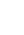 112233445566778899101011111212131314141515161617К117К217К217К317К3ООООКол-во уч.Макс
баллМакс
балл1111111111111111111111222211111112211Вся выборкаВся выборка32887168688383828273738686868680807070404090908585777733338282666653535033333232Карачаево-Черкесская Республика1637757588889191848490909393797970703333949492928282242479795757444439393925252424Зеленчукский муниципальный район130808090909090888892928888828258583434929295958181252589894848454547474737373838Средняя общеобразовательная школа №3 ст. Зеленчукс1110010073731001001001001001009191100100100100363610010010010082821414100100100100181845454518181818